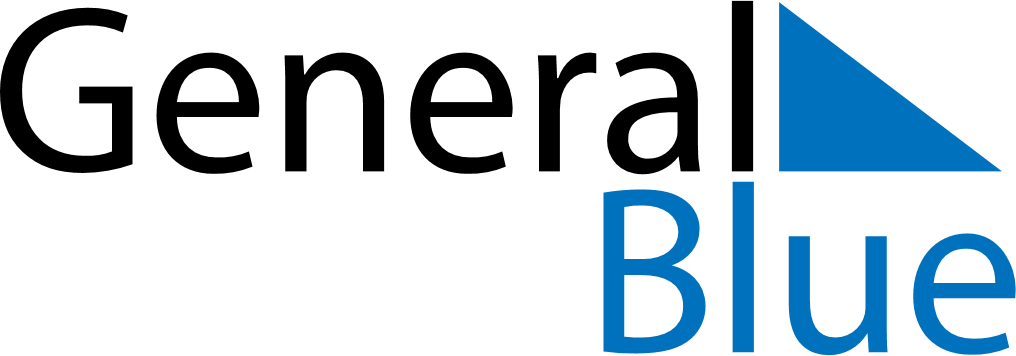 Daily PlannerApril 13, 2026 - April 19, 2026Daily PlannerApril 13, 2026 - April 19, 2026Daily PlannerApril 13, 2026 - April 19, 2026Daily PlannerApril 13, 2026 - April 19, 2026Daily PlannerApril 13, 2026 - April 19, 2026Daily PlannerApril 13, 2026 - April 19, 2026Daily Planner MondayApr 13TuesdayApr 14WednesdayApr 15ThursdayApr 16FridayApr 17 SaturdayApr 18 SundayApr 19MorningAfternoonEvening